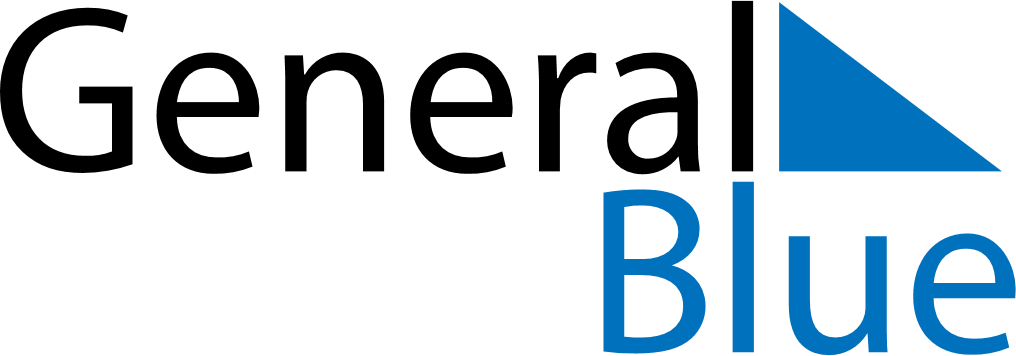 May 2024May 2024May 2024May 2024May 2024May 2024Lauttasaari, Uusimaa, FinlandLauttasaari, Uusimaa, FinlandLauttasaari, Uusimaa, FinlandLauttasaari, Uusimaa, FinlandLauttasaari, Uusimaa, FinlandLauttasaari, Uusimaa, FinlandSunday Monday Tuesday Wednesday Thursday Friday Saturday 1 2 3 4 Sunrise: 5:16 AM Sunset: 9:18 PM Daylight: 16 hours and 1 minute. Sunrise: 5:14 AM Sunset: 9:20 PM Daylight: 16 hours and 6 minutes. Sunrise: 5:11 AM Sunset: 9:23 PM Daylight: 16 hours and 11 minutes. Sunrise: 5:08 AM Sunset: 9:25 PM Daylight: 16 hours and 17 minutes. 5 6 7 8 9 10 11 Sunrise: 5:06 AM Sunset: 9:28 PM Daylight: 16 hours and 22 minutes. Sunrise: 5:03 AM Sunset: 9:30 PM Daylight: 16 hours and 27 minutes. Sunrise: 5:00 AM Sunset: 9:33 PM Daylight: 16 hours and 32 minutes. Sunrise: 4:58 AM Sunset: 9:35 PM Daylight: 16 hours and 37 minutes. Sunrise: 4:55 AM Sunset: 9:38 PM Daylight: 16 hours and 42 minutes. Sunrise: 4:53 AM Sunset: 9:40 PM Daylight: 16 hours and 47 minutes. Sunrise: 4:50 AM Sunset: 9:43 PM Daylight: 16 hours and 52 minutes. 12 13 14 15 16 17 18 Sunrise: 4:48 AM Sunset: 9:45 PM Daylight: 16 hours and 57 minutes. Sunrise: 4:45 AM Sunset: 9:47 PM Daylight: 17 hours and 2 minutes. Sunrise: 4:43 AM Sunset: 9:50 PM Daylight: 17 hours and 6 minutes. Sunrise: 4:41 AM Sunset: 9:52 PM Daylight: 17 hours and 11 minutes. Sunrise: 4:38 AM Sunset: 9:55 PM Daylight: 17 hours and 16 minutes. Sunrise: 4:36 AM Sunset: 9:57 PM Daylight: 17 hours and 21 minutes. Sunrise: 4:34 AM Sunset: 9:59 PM Daylight: 17 hours and 25 minutes. 19 20 21 22 23 24 25 Sunrise: 4:31 AM Sunset: 10:02 PM Daylight: 17 hours and 30 minutes. Sunrise: 4:29 AM Sunset: 10:04 PM Daylight: 17 hours and 34 minutes. Sunrise: 4:27 AM Sunset: 10:06 PM Daylight: 17 hours and 39 minutes. Sunrise: 4:25 AM Sunset: 10:08 PM Daylight: 17 hours and 43 minutes. Sunrise: 4:23 AM Sunset: 10:11 PM Daylight: 17 hours and 47 minutes. Sunrise: 4:21 AM Sunset: 10:13 PM Daylight: 17 hours and 51 minutes. Sunrise: 4:19 AM Sunset: 10:15 PM Daylight: 17 hours and 55 minutes. 26 27 28 29 30 31 Sunrise: 4:17 AM Sunset: 10:17 PM Daylight: 17 hours and 59 minutes. Sunrise: 4:15 AM Sunset: 10:19 PM Daylight: 18 hours and 3 minutes. Sunrise: 4:14 AM Sunset: 10:21 PM Daylight: 18 hours and 7 minutes. Sunrise: 4:12 AM Sunset: 10:23 PM Daylight: 18 hours and 10 minutes. Sunrise: 4:10 AM Sunset: 10:25 PM Daylight: 18 hours and 14 minutes. Sunrise: 4:09 AM Sunset: 10:27 PM Daylight: 18 hours and 17 minutes. 